姓名 武夏萱 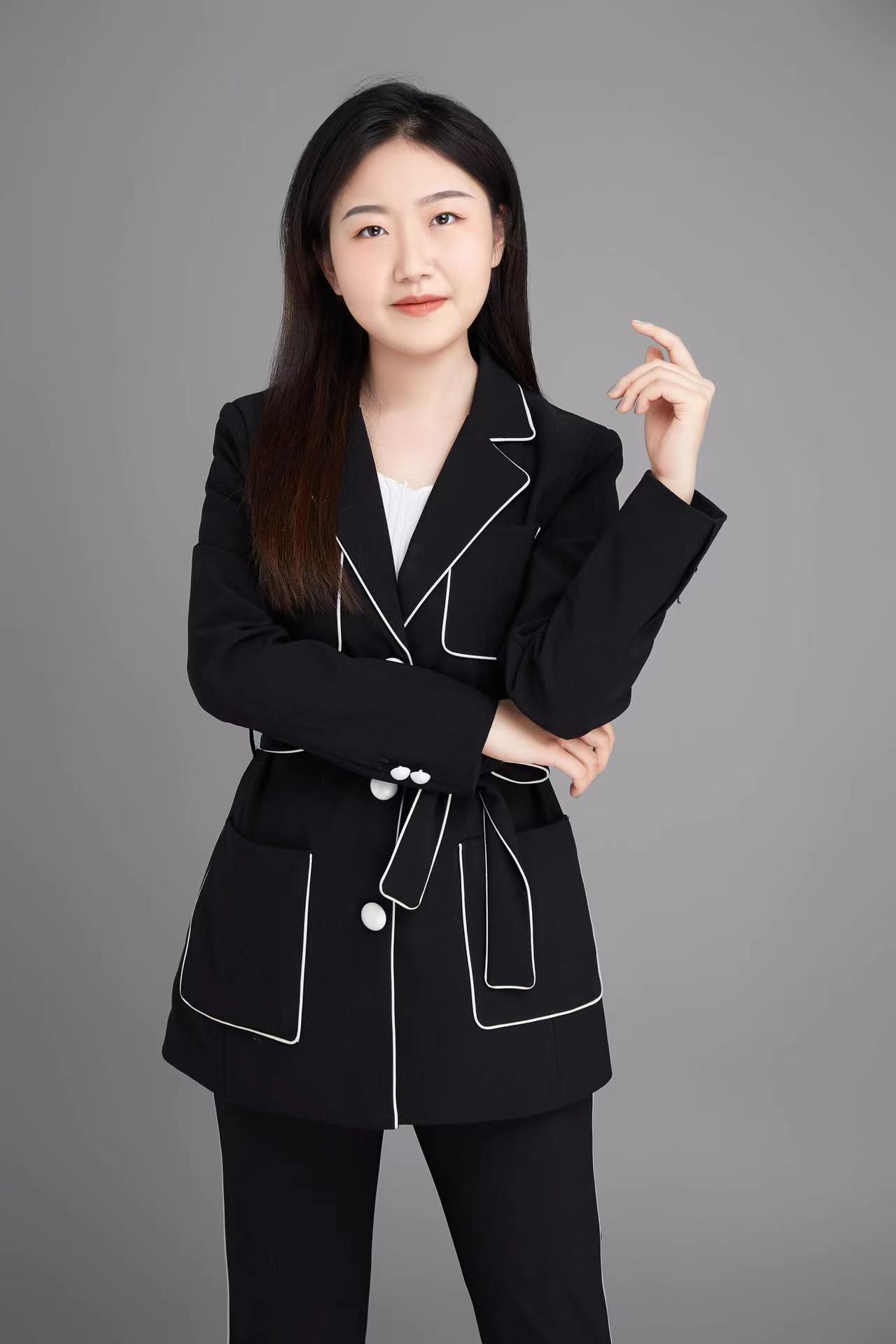 律所 陕西博硕律师事务所职务 专职律师擅长领域：诉讼与仲裁、互联网与信息技术、婚姻家事及私人财富管理职业资格：中国执业律师工作语言：中文电    话：15353746860邮    箱：15353746860@189.cn执业证号：16101202211442449人物简介武夏萱，毕业于西安培华学院，现为陕西博硕律师事务所执业律师。基本信息教育背景西安培华学院  学士学位工作经历2020年3月—2022年2月   北京德和衡（西安）律师事务所   实习律师2022年3月至今    陕西博硕律师事务所   律师代表业绩部分服务客户西安热电有限责任公司西安市西无二电子信息集团有限公司西安兴蓉环境发展有限责任公司典型诉讼案例西安热电有限公司与西安荣丰建设有限责任公司建设工程施工合同纠纷西安市西无二电子信息集团有限公司与上海山晟太阳能科技有限公司合同纠纷深圳格林威至广告文化传播有限公司西安分公司与陕西华龙建工集团有限公司服务合同纠纷